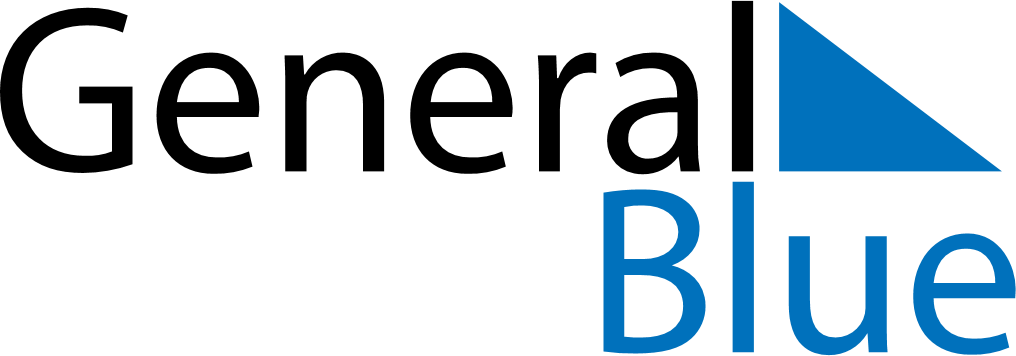 March 2024March 2024March 2024March 2024March 2024March 2024March 2024Mayerthorpe, Alberta, CanadaMayerthorpe, Alberta, CanadaMayerthorpe, Alberta, CanadaMayerthorpe, Alberta, CanadaMayerthorpe, Alberta, CanadaMayerthorpe, Alberta, CanadaMayerthorpe, Alberta, CanadaSundayMondayMondayTuesdayWednesdayThursdayFridaySaturday12Sunrise: 7:28 AMSunset: 6:17 PMDaylight: 10 hours and 48 minutes.Sunrise: 7:26 AMSunset: 6:19 PMDaylight: 10 hours and 52 minutes.34456789Sunrise: 7:23 AMSunset: 6:20 PMDaylight: 10 hours and 57 minutes.Sunrise: 7:21 AMSunset: 6:22 PMDaylight: 11 hours and 1 minute.Sunrise: 7:21 AMSunset: 6:22 PMDaylight: 11 hours and 1 minute.Sunrise: 7:19 AMSunset: 6:24 PMDaylight: 11 hours and 5 minutes.Sunrise: 7:16 AMSunset: 6:26 PMDaylight: 11 hours and 9 minutes.Sunrise: 7:14 AMSunset: 6:28 PMDaylight: 11 hours and 14 minutes.Sunrise: 7:11 AMSunset: 6:30 PMDaylight: 11 hours and 18 minutes.Sunrise: 7:09 AMSunset: 6:32 PMDaylight: 11 hours and 22 minutes.1011111213141516Sunrise: 8:07 AMSunset: 7:34 PMDaylight: 11 hours and 27 minutes.Sunrise: 8:04 AMSunset: 7:36 PMDaylight: 11 hours and 31 minutes.Sunrise: 8:04 AMSunset: 7:36 PMDaylight: 11 hours and 31 minutes.Sunrise: 8:02 AMSunset: 7:38 PMDaylight: 11 hours and 36 minutes.Sunrise: 7:59 AMSunset: 7:40 PMDaylight: 11 hours and 40 minutes.Sunrise: 7:57 AMSunset: 7:42 PMDaylight: 11 hours and 44 minutes.Sunrise: 7:54 AMSunset: 7:43 PMDaylight: 11 hours and 49 minutes.Sunrise: 7:52 AMSunset: 7:45 PMDaylight: 11 hours and 53 minutes.1718181920212223Sunrise: 7:49 AMSunset: 7:47 PMDaylight: 11 hours and 57 minutes.Sunrise: 7:47 AMSunset: 7:49 PMDaylight: 12 hours and 2 minutes.Sunrise: 7:47 AMSunset: 7:49 PMDaylight: 12 hours and 2 minutes.Sunrise: 7:45 AMSunset: 7:51 PMDaylight: 12 hours and 6 minutes.Sunrise: 7:42 AMSunset: 7:53 PMDaylight: 12 hours and 10 minutes.Sunrise: 7:40 AMSunset: 7:55 PMDaylight: 12 hours and 15 minutes.Sunrise: 7:37 AMSunset: 7:57 PMDaylight: 12 hours and 19 minutes.Sunrise: 7:35 AMSunset: 7:58 PMDaylight: 12 hours and 23 minutes.2425252627282930Sunrise: 7:32 AMSunset: 8:00 PMDaylight: 12 hours and 28 minutes.Sunrise: 7:30 AMSunset: 8:02 PMDaylight: 12 hours and 32 minutes.Sunrise: 7:30 AMSunset: 8:02 PMDaylight: 12 hours and 32 minutes.Sunrise: 7:27 AMSunset: 8:04 PMDaylight: 12 hours and 36 minutes.Sunrise: 7:25 AMSunset: 8:06 PMDaylight: 12 hours and 41 minutes.Sunrise: 7:22 AMSunset: 8:08 PMDaylight: 12 hours and 45 minutes.Sunrise: 7:20 AMSunset: 8:10 PMDaylight: 12 hours and 49 minutes.Sunrise: 7:17 AMSunset: 8:12 PMDaylight: 12 hours and 54 minutes.31Sunrise: 7:15 AMSunset: 8:13 PMDaylight: 12 hours and 58 minutes.